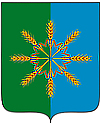 Администрация Новозыбковского районаР А С П О Р Я Ж Е Н И Еот «11» апреля 2017 г.                                                                                                         № 55-рг. НовозыбковО временном ограничении парковки  транспортных средств вблизи мест проведения массовых мероприятий, посвященных празднованию Православной Пасхи, Дня весны и труда, а также 72-ой годовщины Победы в Великой Отечественной войне 1941-1945 годов на территории Новозыбковского районаВ связи с подготовкой и проведением массовых мероприятий, посвященных празднованию Православной Пасхи, Дня весны и труда, а также 71-ой годовщины Победы в Великой Отечественной войне 1941-1945 годов, в соответствии с Федеральным законом от 06.10.2003 г. № 131 - ФЗ «Об общих принципах организации местного самоуправления в Российской Федерации», Федеральным законом от 10.12.1995 г. № 196 - ФЗ «О безопасности дорожного движения», Федеральным законом от 08.11.2007 г. № 257 - ФЗ   «Об автомобильных дорогах и о дорожной деятельности в Российской Федерации» на основании Постановления Правительства Брянской области от 9 декабря 2013 года № 696-п «Об утверждении Порядка осуществления временных ограничений или прекращения движения транспортных средств по автомобильным дорогам регионального или межмуниципального, местного значения на территории Брянской области (с изменениями от 17 марта 2014 года, постановление Правительства Брянской области №76-п):1. В целях антитеррористической защищенности, обеспечения правопорядка и безопасности дорожного движения, ввести временное ограничение на парковку транспортных средств вблизи мест проведения массовых мероприятий, посвященных празднованию Православной Пасхи, Дня весны и труда, а также 72-ой годовщины Победы в Великой Отечественной войне 1941-1945 годов:1.1. Рекомендовать главам сельских поселений на период проведения праздничных мероприятий ограничить парковку личного автотранспорта на территории, прилегающей ближе 100 метров к местам проведения мероприятий, установив временные дорожные знаки (3.27 «Остановка запрещена»).  1.2.  Рекомендовать ОГИБДД МО МВД России «Новозыбковский» организовать и обеспечить  эвакуацию автотранспорта, припаркованного в непосредственной близости к объектам проведения выборов с нарушением действующего законодательства.2. В целях предупреждения несчастных случаев и обеспечения антитеррористической безопасности  во время проведения мероприятий, посвящённых православному празднику «Светлое Христово Воскресение»:2.1. Определить места проведения пасхальных богослужений на территории района: – Храм Рождества Христова – с.Верещаки, ул. Коммунистическая, д.68;- Храм Архангела Михаила – с.Новые Бобовичи, ул. Советская, д.56;- Храм Рождества Пресвятой Богородицы – с. Старые Бобовичи, ул. Садовая.22.2. Рекомендовать главам Верещакского и Старобобовичского сельских поселений в местах проведения пасхальных богослужений с 20:00 15.04.2017 г. до 08:00 16.04.2017 года обеспечить дежурство ответственных лиц администраций сельских поселений и добровольных народных дружин в целях предупреждения возникновения несчастных случаев;2.3. Рекомендовать МО МВД России «Новозыбковский», ГБУЗ «НЦРБ», ПСЧ-16 ФГКУ «1 ОФПС по Брянской области» в местах проведения пасхальных богослужений с 20:00 15.04.2017 г. до 08:00 16.04.2017 года обеспечить дежурство сотрудников отдела полиции, медицинских работников и сотрудников МЧС.3. Отделу организационно-контрольной и кадровой работы администрации района проинформировать население о местах проведения мероприятий посвящённых православному празднику «Светлое Христово Воскресение» посредством сети «Интернет» и СМИ.4.. Контроль за выполнением данного распоряжения оставляю за собой.Временно исполняющий обязанности главы администрации района 					                    А.Н. ХохловА.П. Сердюков56921